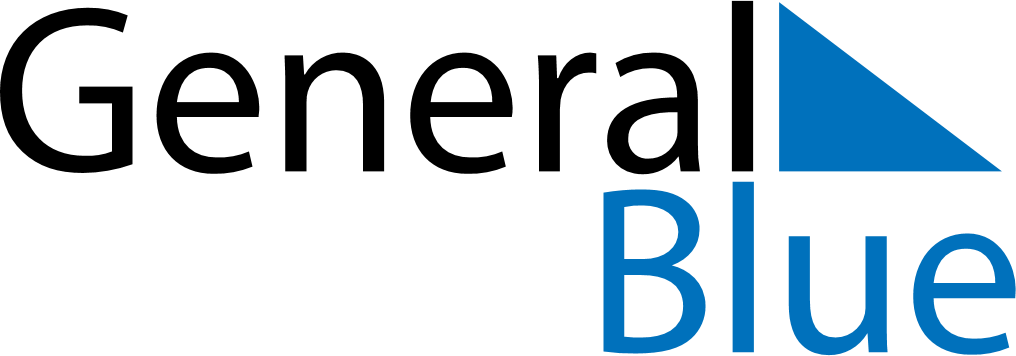 September 2030September 2030September 2030EcuadorEcuadorMONTUEWEDTHUFRISATSUN123456789101112131415Independence of Guayaquil161718192021222324252627282930